Emissão: 01 - set/2017 – Revisão: 00Mod. 0068Preparo de Colonoscopia Criança 3 a 12 anos (manhã)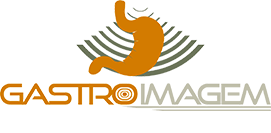 1 – VÉSPERA DO DIA DO EXAME: Dieta pastosa sem resíduos e sem leitePela Manhã: Café, chá, água de coco, sucos, líquidos à vontade.Fazer uma sopa que tenha carne legumes e tomar só o caldo (almoço e jantar)Às 18h fazer aplicação de Minilax no reto.- Plasil: 25 gotas ás 20h- Em seguida, preparar 250 ml de manitol 20% + 250 ml de suco de sua preferência (Menos cores avermelhadas). Preparar em uma jarra e misturar o suco + o manitol não e necessário adoçar. Tomar 50 ml e repetir de 5 em 5 minutos. Esta solução provocara uma forte diarréia, promovendo uma limpeza no intestino grosso (necessária para o exame).2- Dia do Exame:Vir em jejumINFORMAÇÕES: Fone: /3421-5833 ou 3422-3444.EXAME DE COLONOSCOPIA dia: ___/___/___ às: ________h.